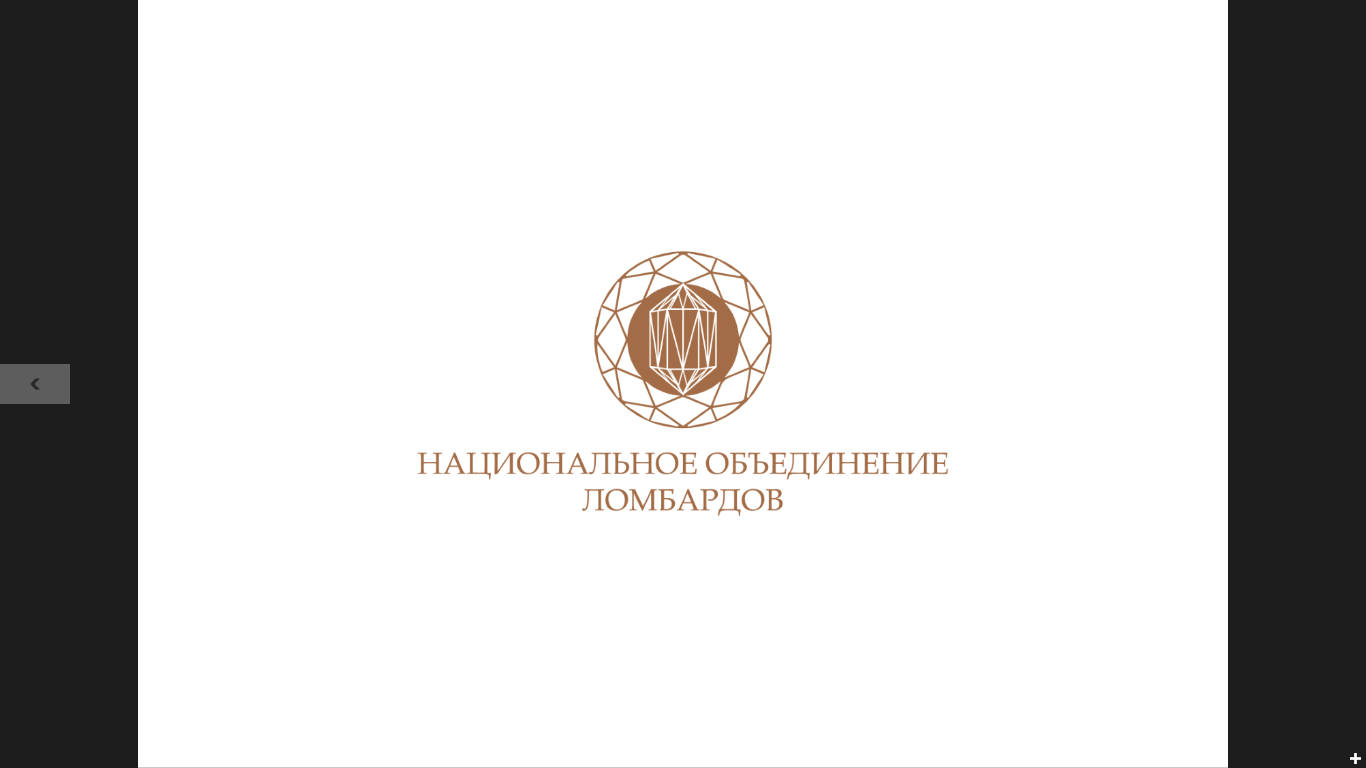 115114, Российская Федерация, г. Москва, ул. Дербеневская, д.1, к.3тел: 8 800 500-1974; join@souz-lombardov.ru Руководителю Управления Федеральной службы по надзору в сфере защиты прав потребителей и благополучия человека по городу Москве
Главному государственному санитарному врачу города МосквыАндреевой Е.Е.129626, г. Москва, Графский переулок, д. 4, корп. 2Исх.        от  06.07.2021г.   Уважаемая Елена Евгеньевна!Союз «Национальное Объединение Ломбардов» представляет интересы и объединяет в себе более ста пятидесяти ломбардов, ставя своей целью повышение эффективности деятельности ломбардов, ее прозрачности для потребителей и надзорных органов, обеспечение права выбора услуги потребителем.Просим Вас от лица членов Союза о нижеследующем: ввиду крайней загруженности московских центров вакцинации, как муниципальных, так и коммерческих (запись граждан на плановую вакцинацию от COVID-19 в абсолютном большинстве из них в настоящий момент ведется только на август 2021 года), внести изменения в Постановление Главного государственного санитарного врача по г.Москве №1  от 15.06.2021г. в части сроков проведения вакцинации 60% работников первым компонентом вакцины до 15.07.2021г. и вторым – до 15.08.2021г., а именно, изменить эти сроки на, как минимум, 15.08.2021г. и 15.09.2021г., соответственно.Сложившаяся ситуация не позволяет добросовестным работодателям осуществить предписываемую Вашим Постановлением вакцинацию в указанные сроки, что может повлечь за собой фатальные для многих из представляемых Союзом компаний штрафы.Ответ просим направить на электронную почту v.shadrin@souz-lombardov.ru.Заранее благодарим за ответ!С уважением,Вице-президент по правовым вопросам,«Национальное Объединение Ломбардов»                                                В.В.Шадрин                                             